Анализ работы школьного научного обществав 2015-2016 учебном году
      В 2015-2016 учебном году состоялась  VIII школьная научно-практическая конференция, на которой были представлены исследовательские работы по разным предметным областям. Учениками начальной школы было подготовлено 13 исследовательских работ, учащимися средней и старшей школы – 21 работа. На школьном сервере размещены презентации научно-исследовательских работ, выполненные членами НОУ, которые используются  в учебном процессе и во внеклассной работе.     Члены  школьного научного общества учащихся  приняли участие в XLI научно-практической конференции ДАНЮИ в г. Ростове-на-Дону.  В работе городской научно-исследовательской конференции Ассоциации научных обществ г. Таганрога в сотрудничестве с Таганрогским институтом им. А.П. Чехова (филиалом «РГЭУ РИНХ»), во Всероссийской научно-практической конференции на базе Таганрогского института имени А.П. Чехова (филиал) «РГЭУ (РИНХ)», в 3 Межрайонной НПК «Региональная история Великой Отечественной войны», во Всероссийских заочных конкурсах научно-исследовательских, изобретательских и творческих работ обучающихся «Юность. Наука. Культура», «Познание и творчество», во Всероссийской конференции проектно-исследовательских работ «Дорогами открытий» (г. Москва): в XXVI городских экологических чтениях.Итоги участия в XLI научно-практической конференции ДАНЮИ (г. Ростов-на-Дону):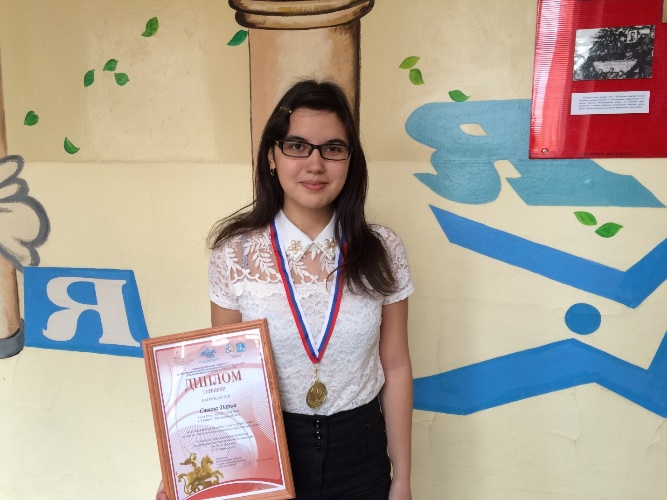                          Савина Дарья, победитель XLI научно-практическая конференция ДАНЮИ                                                    (г. Ростов-на-Дону)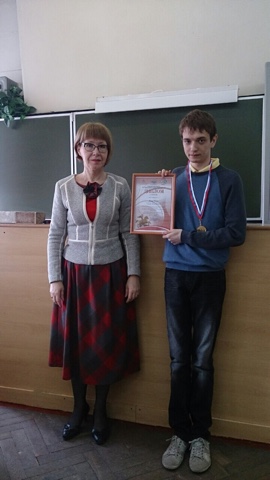 Нога Иван, победитель XLI научно-практическая конференция ДАНЮИ, с руководителем Брандиной О.Г. (г. Ростов-на-Дону)Итоги участия учащихся в городской конференции научно-исследовательских работ Ассоциации научных обществ г. Таганрога на базе Таганрогского института им. А.П. Чехова (филиал «РГЭУ РИНХ»):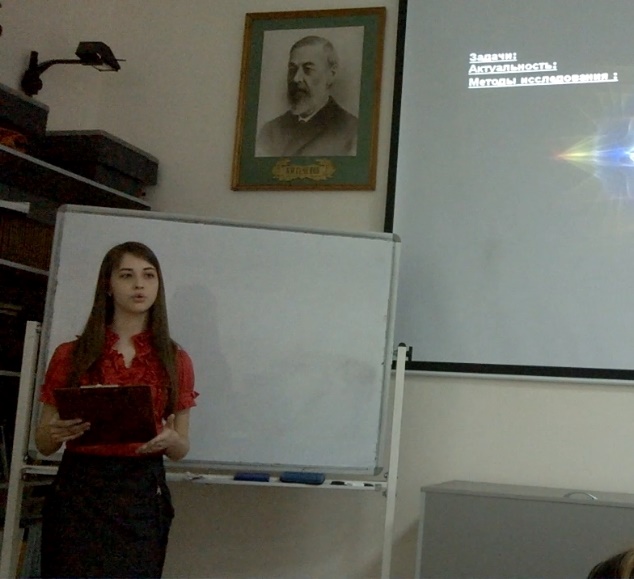 Филоненко Кристина, победитель городской конференции научно-исследовательских работ                             Ассоциации научных обществ г. ТаганрогаИтоги 3 Межрайонной НПК «Региональная история Великой Отечественной войны»: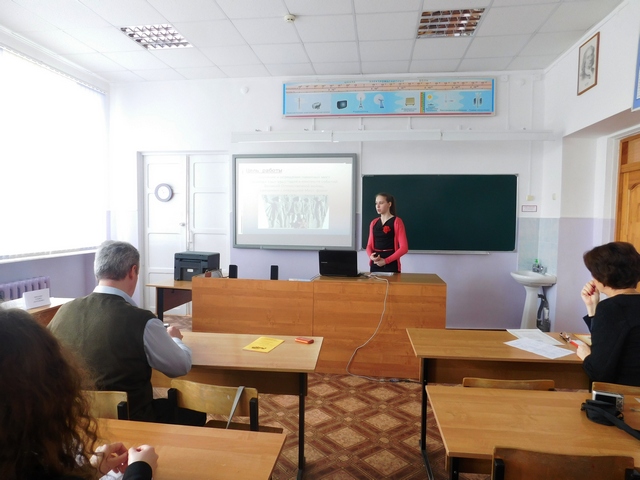                   Иващенко Екатерина, призер III Межрайонной НПК «Региональная история                                                   Великой Отечественной войны»Итоги XXVI городских экологических чтений: Итоги конференции исследовательских работ ЮФУ:Итоги Всероссийских заочных конкурсов научно-исследовательских, изобретательских и творческих работ обучающихся:            Итоги Всероссийской конференции проектно-исследовательских работ «Дорогами открытий» (г. Москва):Итоги II городской естественнонаучной исследовательской конференции учащихся 2-7 классов:            Для стимулирования творческой деятельности одаренных учащихся победители городских, региональных, всероссийских, международных олимпиад и конкурсов, победители и призеры конференций награждены грамотами и дипломами.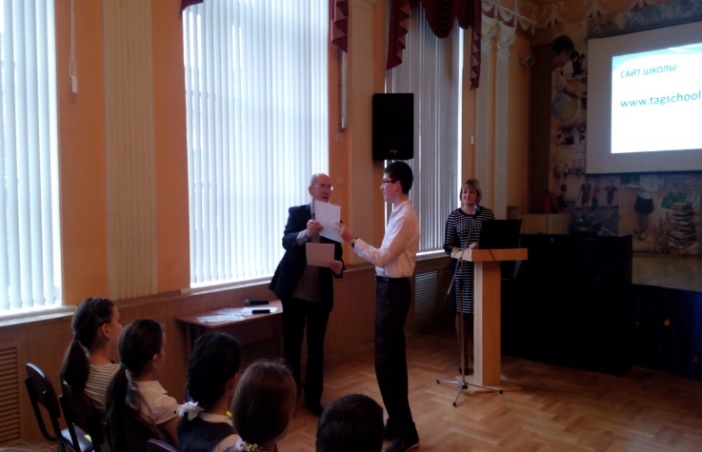 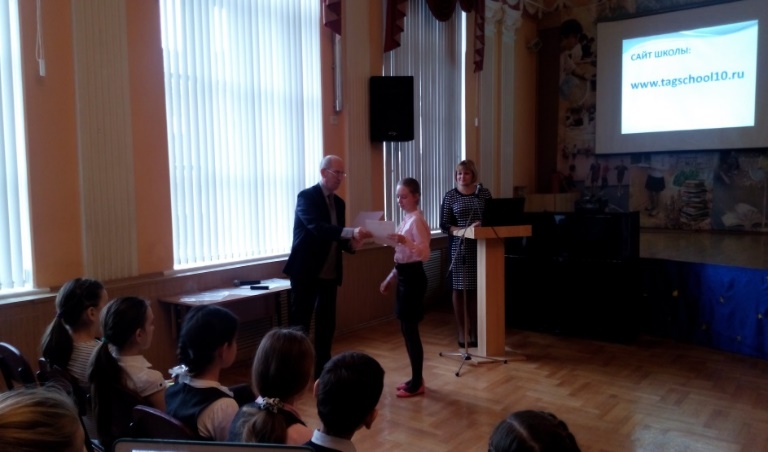 Награждение победителей и призеров городских, региональных, всероссийских, международных олимпиад, конкурсов, конференций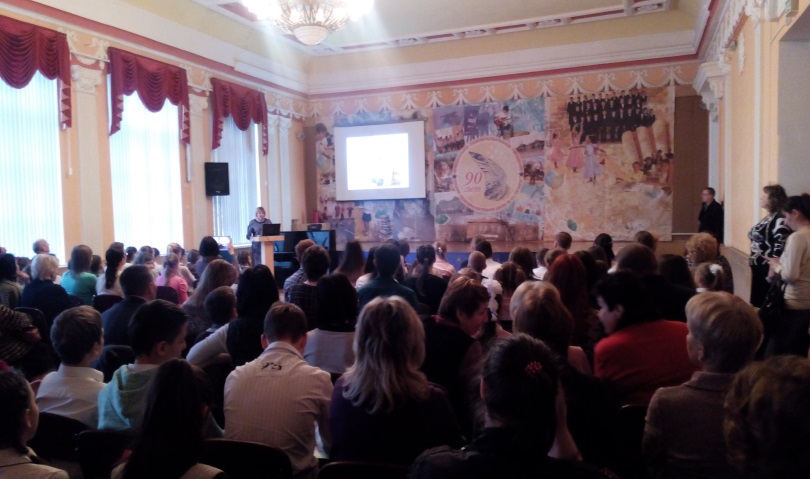 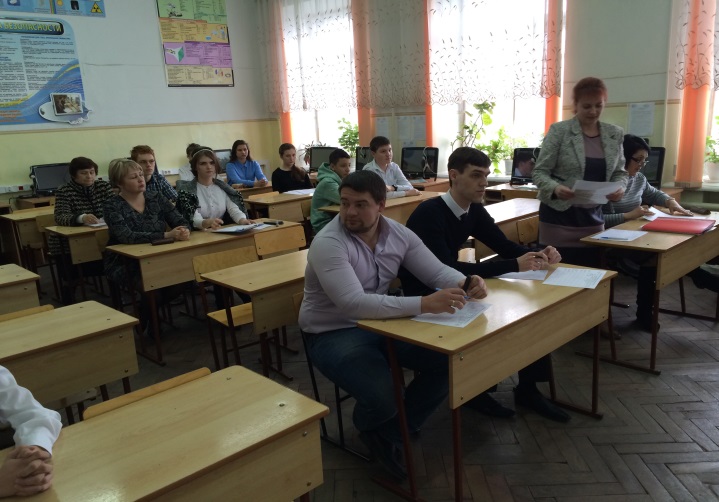                  Открытие VIII школьнойнаучно-практической        конференции             Секция естественных наук№п/пФамилия, имя учащегося, классСекцияТемаНаучный руководи-тельРезультат1Нога Иван, 11-БТехника«Исследование диапазона чувствительно-сти самодельного датчика движения»Брандина О.Г.I место (золотая медаль)2Савина Дарья, 10-АЭкологический мониторинг окружающей среды»Кошелева Е.В.I место (золотая медаль)Филоненко Кристина, 11-БВалеология«Хронотипы школьников. Тенденции к их изменению».Тихомирова С.Н.III место (золотая медаль)№п/пФамилия, имяучащихся, классСекцияТемаНаучный руководительРезультат1.Филоненко Кристина, 10 -Б«Биология»«Хроноти-пы школьниковТенденции к их изменению»Тихомирова С.Н.Победитель2.Васильченко Денис, 11 -Б«Физика»«Влияние основных упражнений функционального много-борья на организм»Брандина О.Г.Призер (3 место)№п/пФамилия, имяучащихся, классНоминацияРуководительРезультат 1.Иващенко Екатерина, 
9-В«Региональная история Великой Отечественной войны»Краснянский А.Ю.Призер (3 место)№ФИО учащегося, классРуководительРезультат1. Филоненко Кристина, 11-БТихомирова С.Н.Победитель№ФИО учащегося, классРуководительРезультат1.Савина Дарья, 10-АКошелева Е.В.Призер (3 место)№ФИО учащегося, классНаименование конкурсаНоминацияРуководительРезультат1.Гнездилова Арина, 2-А«Познание и творчество»«Маленькие тайны большой планеты (1-2 классы)»Чернова Л.А.I место (уровень РФ)2.Первых Денис, 5-Г«Познание и творчество»«Жил отважный капитан. Путешествие по Мировому океану (География. 5-8 кл.)».Чернова Л.А.I место(уровень РФ)№ФИО учащегося, классРуководительРезультат1. Тягливая Анастасия, 11-БГлазкова Н.И.Лауреат2.Малеванник Анна, 9-БГлазкова Н.И.Лауреат№ФИО учащегося, классРуководительРезультат1. Вакуленко Анастасия, 4-БЕгорова Е.Ю.Диплом победителя I степени